Busti Fire DepartmentAnnualChristmas Tree Lighting  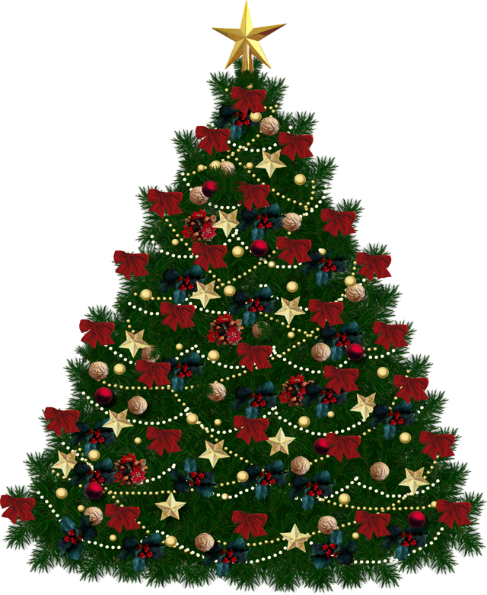 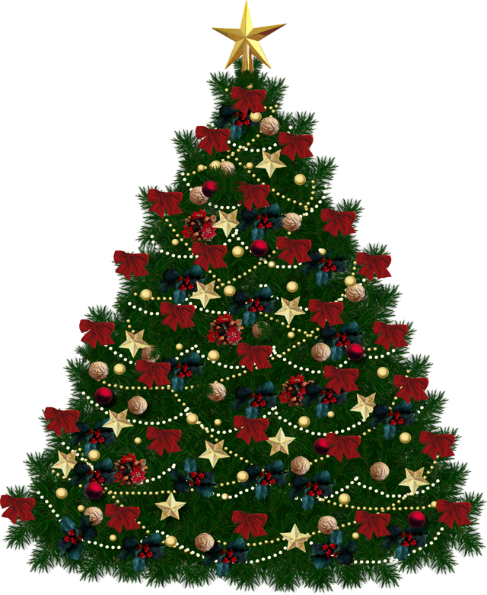 andSanta’s Arrival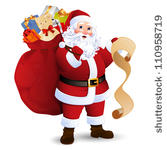 Saturday, December 1st; 7pmat the Triangle in the HamletRefreshments to follow at the Fire Hall